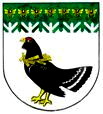 от 09 июня 2021 года № 264О наделении полномочий по передаче сигналов оповещения и на выпуск в эфир (публикации) сигналов оповещения и (или) экстренной информацииВ соответствии с постановлением Правительства Республики Марий Эл  от 23 марта 2021 года № 120 «О порядке взаимодействия уполномоченных органов Республики Марий Эл с операторами связи и редакциями средств массовой информации в целях оповещения населения о возникающих опасностях», постановления администрации от 26 мая2021 г. № 240«О порядке взаимодействия с операторами связи и редакциями средств массовой информации в целях оповещения населения о возникающих опасностях», администрация Мари-Турекского муниципального района Республики Марий Эл постановляет:1. Наделить полномочиями по обеспечению передачи сигналов оповещения и на выпуск в эфир (публикации) сигналов оповещения и (или) экстренной информации о возникающих опасностях, о правилах поведения населения и необходимости проведения мероприятий по защите и публикации указанной экстренной информации, оперативных дежурных Единой дежурно-диспетчерской службы Мари-Турекского муниципального района, заступающих на дежурство.2. При взаимодействии с операторами связи и редакциями средств массовой информации руководствоваться Правилами взаимодействия с операторами связи и редакциями средств массовой информации в целях оповещения населения о возникающих опасностях, утвержденного постановлением администрации от 26 мая 2021 г. № 240 «О порядке взаимодействия с операторами связи и редакциями средств массовой информации в целях оповещения населения о возникающих опасностях».3. Разместить настоящее постановление на официальном сайте Мари-Турекского муниципального района в информационно-телекоммуникационной сети «Интернет».4. Контроль за исполнением настоящего постановления возложить на первого заместителя главы администрации Мари-Турекского муниципального района А.С.ЗыковаМАРИЙ ЭЛ РЕСПУБЛИКЫНМАРИЙ ТУРЕК МУНИЦИПАЛЬНЫЙ РАЙОНЫНАДМИНИСТРАЦИЙЖЕАДМИНИСТРАЦИЯМАРИ-ТУРЕКСКОГО МУНИЦИПАЛЬНОГО РАЙОНАРЕСПУБЛИКИ МАРИЙ ЭЛАДМИНИСТРАЦИЯМАРИ-ТУРЕКСКОГО МУНИЦИПАЛЬНОГО РАЙОНАРЕСПУБЛИКИ МАРИЙ ЭЛПУНЧАЛПОСТАНОВЛЕНИЕПОСТАНОВЛЕНИЕГлава администрацииМари-Турекского муниципального районаГлава администрацииМари-Турекского муниципального районаС.Ю.РешетовС.Ю.Решетов